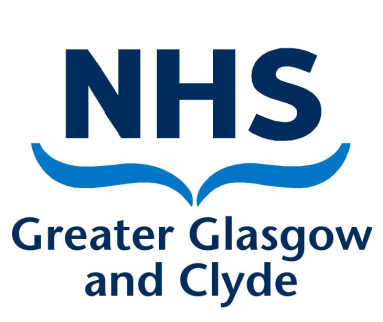 PDS Surgery Booking FormPDS Sites AvailableIn order to facilitate arrangements please email this form to ggc.publicdentalspecialcare@nhs.scot In order to facilitate arrangements please email this form to ggc.publicdentalspecialcare@nhs.scot Site requestedDateAppointment TimeDuration of appointmentDentist’s name and GDC registration numberDental Nurse’s name and registration numberDentist List numberDental Practice contact detailsWhat FFP3 Mask does the attending dentist require .i.e.  3M 1863 or 1863+ etc.What FFP3 mask does the attending nurse require .i.e.  3M 1863 or 1863+ etc.LocationNumber of surgeries availableNumber of appointment slots available per dayReport toAddressOffice ContactBridgeton Health Centre22Dental Reception0141 201 5090Vale Centre for Health and Care12Dental Reception01389 828 350Royal Alexandra Hospital26Dental  Reception0141 531 8427Pollok Health Centre26Dental Reception0141 5316833